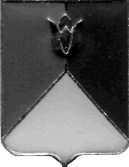 РОССИЙСКАЯ ФЕДЕРАЦИЯАДМИНИСТРАЦИЯ КУНАШАКСКОГО МУНИЦИПАЛЬНОГО РАЙОНА ЧЕЛЯБИНСКОЙ ОБЛАСТИПОСТАНОВЛЕНИЕ                                                             от «29» апреля  .  №588Об утверждении Порядка уведомления руководителями муниципальных учреждений и предприятий Кунашакского муниципального района представителя нанимателя (работодателя) о возникновении личной заинтересованности, которая приводит или может привести к конфликту интересовВ соответствии со ст. 13.3 Федерального закона  от 25.12.2008 № 273-ФЗ «О противодействии коррупции»ПОСТАНОВЛЯЮ:1.Утвердить прилагаемый Порядок уведомления руководителями муниципальных учреждений и предприятий Кунашакского муниципального района представителя нанимателя (работодателя) о возникновении личной заинтересованности, которая приводит или может привести к конфликту интересов.2.Руководителям функциональных (отраслевых) органов администрации  района ознакомить руководителей муниципальных учреждений и предприятий Кунашакского муниципального района с утвержденным Порядком    уведомления 	  руководителями муниципальных учреждений предприятий Кунашакского муниципального района представителя нанимателя (работодателя) о возникновении личной заинтересованности, которая приводит или может привести к конфликту интересов.	3.Отделу информационных технологий администрации Кунашакского муниципального района (Ватутин В.Р.) опубликовать настоящее постановление в средствах массовой информации и разместить на официальном сайте администрации Кунашакского муниципального района в сети «Интернет».4. Контроль за выполнением настоящего постановления возложить на руководителя аппарата администрации Кунашакского муниципального района Багаутдинову В.Ш.	Исполняющий обязанностиглавы  района                                                                                                  Р.Я. МухарамовПриложениек Постановлению администрации Кунашакского муниципального района от «29» апреля  .  №588Порядок уведомления руководителями муниципальных учреждений и предприятий Кунашакского муниципального района представителя нанимателя (работодателя) о возникновении личной заинтересованности, которая приводит или может привести к конфликту интересов1. Настоящий Порядок уведомления руководителями муниципальных учреждений и предприятий Кунашакского муниципального района представителя нанимателя (работодателя) о возникновении личной заинтересованности, которая приводит или может привести к конфликту интересов (далее - Порядок), разработан в целях реализации законодательства о противодействии коррупции и устанавливает процедуру уведомления руководителями муниципальных учреждений и предприятий Кунашакского муниципального района представителя нанимателя (работодателя) о возникновении личной заинтересованности, которая приводит или может привести к конфликту интересов, а также форму, содержание и порядок регистрации уведомлений.2. Под конфликтом интересов понимается ситуация, при которой личная заинтересованность (прямая или косвенная) лица, замещающего должность руководителя муниципального учреждения или предприятия Кунашакского муниципального района, влияет или может повлиять на надлежащее, объективное беспристрастное исполнение им должностных обязанностей.Под личной заинтересованностью понимается возможность получения доходов в виде денег, иного имущества, в том числе имущественных прав, услуг имущественного характера, результатов выполненных работ или каких-либо выгод (преимуществ) лицом, замещающим должность руководителя муниципального учреждения или предприятия Кунашакского муниципального района, (или) состоящими с ним в близком родстве или свойстве лицами (родителями, супругами, детьми, братьями, сестрами, а также братьями, сестрами, родителями, детьми супругов и супругами детей), гражданами или организациями, с которыми лицо, замещающее должность руководителя муниципального учреждения или предприятия Кунашакского муниципального района, (или) лица, состоящие с ним в близком родстве или свойстве, связаны имущественными, корпоративными или иными близкими отношениями.	3. Руководитель муниципального учреждения или предприятия Кунашакского муниципального района обязан уведомлять представителя нанимателя  (работодателя)	 в	лице	главы Кунашакского  муниципального                                                                                                         района о каждом случае возникновения у него личной заинтересованности, которая приводит или может привести к конфликту интересов.	4. Уведомление представляется руководителем муниципального учреждения или предприятия Кунашакского муниципального района незамедлительно (не позднее рабочего дня, следующего за днем, когда ему стало известно возникновении у него личной заинтересованности, которая приводит или может привести к конфликту интересов) в письменном виде по примерной форме согласно приложению  к настоящему Порядку.К уведомлению прилагаются все имеющиеся материалы (при наличии), подтверждающие возникновение у руководителя муниципального учреждения или предприятия Кунашакского муниципального района личной заинтересованности, которая приводит или может привести к конфликту интересов.	5. В  случае  отсутствия  руководителя  муниципального  учреждения или предприятия Кунашакского муниципального района на рабочем месте по уважительной причине (временная нетрудоспособность, нахождение служебной командировке, отпуск), а также в иных случаях, когда руководитель муниципального учреждения или предприятия Кунашакского муниципального района не может в письменном виде уведомить представителя нанимателя (работодателя) о возникновении личной заинтересованности, которая приводит или может привести к конфликту интересов, он обязан предварительно проинформировать представителя нанимателя (работодателя) о возникновении личной заинтересованности, которая приводит или может привести к конфликту интересов, с помощью любых доступных средств связи. По возобновлению исполнения должностных обязанностей руководитель муниципального учреждения или предприятия Кунашакского муниципального района при первой появившейся	возможности обязан представить уведомление соответствии с пунктом 4 настоящего Порядка.	6.Уведомление лично представляется руководителем муниципального учреждения или предприятия Кунашакского муниципального района в отдел кадров администрации Кунашакского муниципального района (далее - отдел кадров).	7. Отдел кадров осуществляет прием, регистрацию и учет поступивших уведомлений.8. Регистрация уведомлений осуществляется уполномоченным сотрудником отдела кадров  в день поступления в журнале регистрации уведомлений.9. Уведомление не позднее рабочего дня, следующего за днем регистрации, направляется отделом кадров главе Кунашакского муниципального района для принятия соответствующего решения. 10. Уведомление по решению главы Кунашакского муниципального района может быть передано для рассмотрения в Комиссию по соблюдению требований к служебному поведению муниципальных служащих Кунашакского муниципального района и урегулированию конфликта интересов,	состав которой   и порядок работы утверждаются постановлением администрации Кунашакского муниципального района, для проведения проверки по факту возникновения руководителя муниципального учреждения или предприятия Кунашакского муниципального района личной заинтересованности.Приложениек Порядку уведомления руководителями муниципальных учреждений и предприятий Кунашакского муниципального района представителя нанимателя (работодателя) о возникновении личной заинтересованности, которая приводит или может привести к конфликту интересовГлаве Кунашакского муниципального района от _________________________________________________________________________________________________________________________________________________________________________________(наименование должности, Ф.И.О., контактный телефон)Уведомлениевозникновении личной заинтересованности, которая приводит или может привести к конфликту интересовсоответствии с Федеральным законом от 25.12.2008 № 273-ФЗ «О противодействии коррупции» Я,______________________________________________________________________________________________________________________________________________________________________________________________________________________________________________(Ф.И.О., замещаемая должность)уведомляю о возникновении личной заинтересованности, которая приводит или может привести к конфликту интересов:________________________________________________________________________________________________________________________________________________________________________________________________________________________________________________________________________________________________________________________________________________________________________________________________________________________________________________________________________________________________________________________________________________________________________________________________________________________________________________________________________________________________________________________________________________(описывается ситуация, при которой личная заинтересованность (прямая или косвенная) руководителя муниципального учреждения или предприятия Кунашакского муниципального района влияет или может повлиять на надлежащее, объективное и беспристрастное исполнение им должностных обязанностей________________________________________________________________________________________________________________________________________________________________(описание должностных обязанностей, на исполнение которых может повлиять или негативно влияет личная заинтересованность)________________________________________________________________________________________________________________________________________________________________(предложения по урегулированию конфликта интересов)Прилагаемые материалы (при наличии):_______________________________________________________________________________________________________(Ф.И.О., должность лица,представившего уведомление)(дата, подпись)